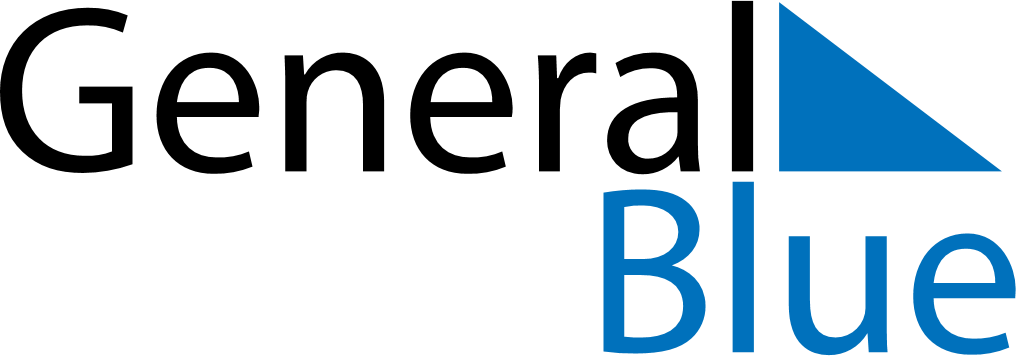 June 2026June 2026June 2026ChinaChinaMondayTuesdayWednesdayThursdayFridaySaturdaySunday1234567Children’s Day89101112131415161718192021Dragon Boat Festival222324252627282930